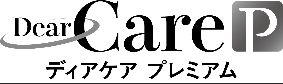 動画視聴報告書動画視聴報告書名前・所属　　　　　　　　　　　　　　・視聴終了日　　　　　　年　　　　月　　　　日テーマ高齢者の急変をどう見つけ、どう対応するか視聴動画　1.高齢者施設・在宅でできるBLS① 発見～胸骨圧迫・人工呼吸　2.高齢者施設・在宅でできるBLS② AEDによる蘇生　3.窒息時の対応　4.呼吸困難感への対応  5.けいれん発作時の対応学んだこと実践してみようと思うこと